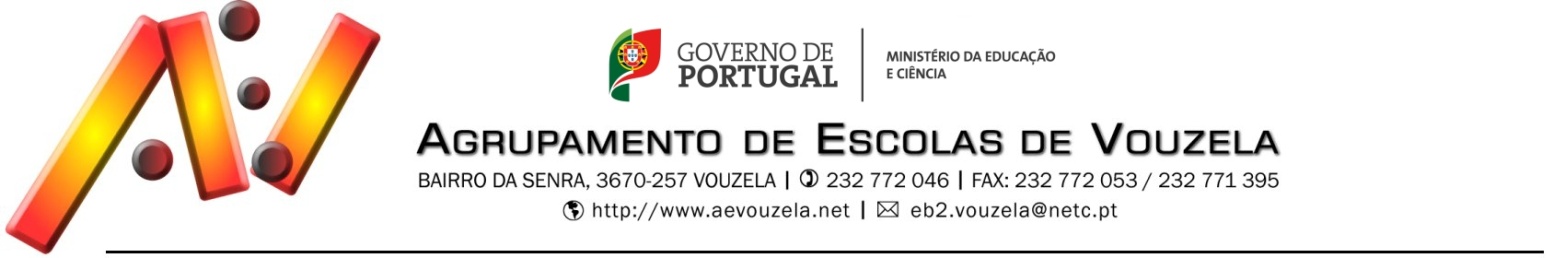 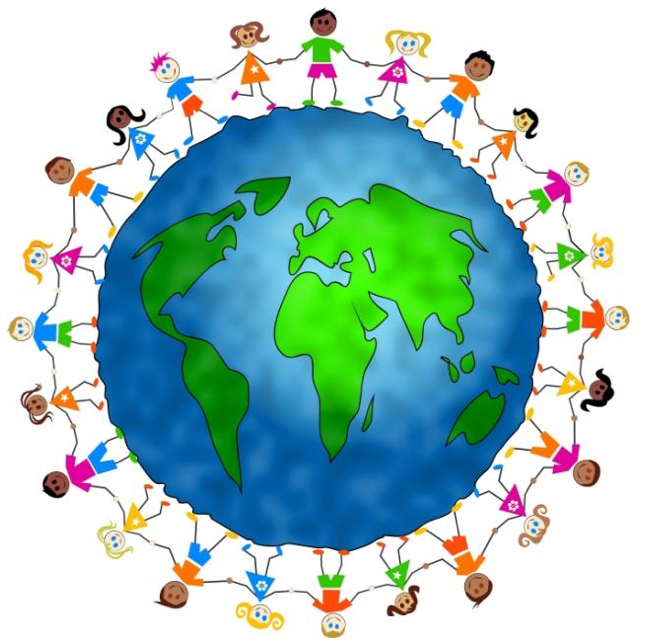 INTRODUÇÃONo âmbito da legislação em vigor, designadamente o Decreto-Lei n.º 75/2008 de 22 de abril, o Plano Anual de Atividades constitui um instrumento do exercício da autonomia do Agrupamento de Escolas de Vouzela.Este plano pretende ser um documento de planeamento que define, em função do Projeto Educativo, a programação e organização das atividades, bem como os recursos necessários para a sua concretização.Tendo em conta a identificação dos problemas, as prioridades e os objetivos definidos no Projeto Educativo, nomeadamente os abaixo indicados, consideramos, neste Plano, as atividades de cariz globalizante e integradoras dos vários ciclos, com particular incidência as conducentes à interação com o meio envolvente / comunidade educativa:Atenuar as assimetrias de caráter sóciocultural dos nossos alunos e respetivas famílias;Elevar os índices de motivação e autoestima nos alunos;Integrar os alunos com necessidades educativas especiais na comunidade educativa;Dinamizar ações com vista à normalização de condutas e valores junto da comunidade;Articular as atividades interciclos.NOTA: As atividades apresentadas serão alvo de um projeto próprio e respetiva avaliação, a elaborar pelos promotores ou comissão criada para o efeito. Esses documentos deverão ser anexos ao presente plano, em dossiê próprio.ATIVIDADES A REALIZAR DURANTE O 1º PERíODOATIVIDADES A REALIZAR DURANTE O 2º PERÍODOATIVIDADES A REALIZAR DURANTE O 3º PERÍODONota 1: Tema global do PAA – “Cidadania Passo a Passo”A Arte de Descobrir a Natureza (Pré-Escolar)Educação Ambiental - Laboratório da Vida (1.º Ciclo)Educar para a Cidadania – Valores (2.º Ciclo)Nota 2: Ao longo do ano serão concretizadas várias ações de formação, de acordo com o respetivo Plano, para os diferentes agentes educativos, promovidas pelos AEV/ CFAEDL/ CMV/ C. Saúde/ASSOL…, a divulgar pelos meios próprios.Nota 3: Do Plano Educativo Municipal, em anexo, estão assinaladas as atividades às quais este Agrupamento de Escolas aderiu, aceites em Conselho Pedagógico.Parecer favorável do Conselho Pedagógico, em 26 /09/2012Aprovado no Conselho Geral, em ___/____/2012  Observação: Este Plano poderá ser alterado, nomeadamente com a inclusão de outras atividades / projetos, caso obtenha parecer favorável do Conselho Pedagógico e aprovação do Conselho Geral.A Diretora____________________________________(Prof.ª Maria Raquel Marques Ferreira)Adenda21.11.2012 ( Cons.Ped.).Natal Ecológico – Pré-Escolar do AEV /IPSS, a convite do Município – 1ª e 2ªsemana de dezembro;.Visita de estudo à “ Carvalha Gorda” – 6.º ano – EV/ET – 2º período;.Visita de Estudo à Zona Industrial de São João da Madeira – 2.º ano Vouzela - 12/12;Eco – Escola:.Dia da Floresta Autóctone 2012: plantação de árvore - 28/11;.Concurso “Eco-Escultura”- exterior (1 cada J.I./E.B. do AEV) – 3ºperíodo;.Dia da Eco-Escola – 3º período;Associação de Pais/Encarregados de Educação.“Pai Natal vai às Escolas / Jardins de Infância” – 14/12;.Dia do Encarregado de Educação – final do 2.º período; .Sessão de formação “Pais, avós e netos: Diferença e Integração” – 3.º período.PromotoresCalendarizaçãoAtividadesPopulação AlvoObjetivosEducação Pré-Escolar1.º Ciclo30 de agosto a 3 de setembroReuniões com pais/ Encarregados de educação;● Crianças/Alunos;● Educadores/Professores;● Pais / Enc. EducaçãoAssociação de Pais● Direção ● Técnicos Municipais●  Promover a comunicação com as famílias;●  Promover um bom ambiente educativo;●  Formar ao longo da vida.DireçãoEducadoresDiretores de TurmaProfessores Titulares de Turma6 e 14 de setembroReceção aos Alunos e Encarregados de Educação● Comunidade Escolar.● Promover a comunicação Escola/ Família;● Incentivar o envolvimento dos Encarregados de Educação na vida escolar;● Informar acerca dos procedimentos a seguir;● Promover o sucesso escolar e educativo;● Contribuir para uma melhor integração das crianças / alunos no ambiente escolar.Rede Social MunicipalDireção21 a 23 setembroFeira Social●Comunidade Educativa●Promover e reforçar o espírito solidário e de partilha.●Interagir com a comunidade em geral.  .Dar visibilidade ao trabalho realizado alusivo.DireçãoPESEscola Segura Viseu26 de setembro (8:30h)Prevenção Rodoviária e Segurança● Alunos do 2.º Ciclo (5.º ano)●Informar sobre os perigos a que estão sujeitos●Prevenir acidentes.●Segurança escolar.DireçãoAssociação de Pais(colaboração do Município e ADDA)2 de outubroComemoração do 42º aniversário da Escola SedePrémios de Mérito● Comunidade Escolar e Comunidade Educativa● Reativar a identidade da Escola sede;● Reconhecer valores éticos patentes em ações individuais e/ou coletivas;● Desenvolver ações com vista à Escola de qualidade;● Distinguir o mérito;Educação Musical1 a 4 de outubroComemoração do Dia Mundial da Música● Alunos do 2.º Ciclo.● Desenvolver uma postura e desempenho corretos através da performance musical;● Estimular os alunos para a importância da música tradicional, enquanto fonte divulgadora de cultura.PromotoresCalendarizaçãoAtividadesPopulação AlvoObjetivosEco-EscolaPESDocentes Titulares de Turma/Grupo16 de outubroHastear da bandeira da eco-escolaComemoração do Dia Mundial da Alimentação● Comunidade Escolar● Incentivar a participação ativa na proteção do meio ambiente;● Alertar para a importância de uma alimentação racional;● Interiorizar regras e hábitos de higiene alimentar;● Promover hábitos de alimentação saudável;● Envolver e informar / formar a Família.Educação Pré-Escolar26 de outubro Dia do IdosoVisita aos idosos  (lares, associações ou familiares das crianças)●Crianças;●Educadores;●Comunidade Educativa.● Sensibilizar para a valorização e dignificação da pessoa idosa;● Promover valores e o convívio intergeracional.EQUIPA DA Biblioteca Escolar1º períodoOUTUBRO● Formação de utilizadores;4º, 5º e 6º anosMês das Bibliotecas Escolares – “Vem conhecer Portugal “ – atividades lúdico expressivas de acordo com diferentes temáticas (música, história e geografia de Portugal, alimentação, pintura e literatura) - Vouzela e QueirãDinamização de um concurso literário “Era uma vez no Natal…” dirigido a todos os ciclos de ensino.●Alunos dos  4º. 5º e 6º anos.●Alunos dos  5º e 6º anos ● Alunos de todos os ciclos de ensino, divididos por 4 escalões:Educação Pré-Escolar (desenho)1º e 2º anos (desenho)3º e 4º anos (texto narrativo e /ou poesia)5º e 6º anos (texto narrativo e /ou poesia)●Divulgar as atividades e valências da BE.●Promover o uso profícuo dos recursos da BE.● Promover a escrita criativa.●Desenvolver o sentido estético e crítico.PromotoresCalendarizaçãoAtividadesPopulação AlvoObjetivosEducação Pré-Escolar 1º ciclo2º ciclo9 ou 12 de novembroComemoração do Dia de S. Martinho- Magusto escolar -● Comunidade Escolar● Comunidade Educativa● Manter as tradições locais promovendoa convivência e a partilha;● Promover a articulação entre a comunidade educativa.Educação FísicanovembroFormação de juízes árbitros: BasquetebolGinásticaTénis de Mesa● Alunos do 2.º Ciclo.●Conhecer as principais regras das modalidades;● Conhecer a sinalética da arbitragem das modalidades.Educação Especial3 de dezembroComemoração do Dia Internacional das Pessoas com Deficiência: Exposição, Grupo de Bombos ASSOL e vendas de produtos ASSOL● Alunos do 2º Ciclo● Sensibilizar os alunos para o respeito e valorização das pessoas com deficiência;● Incentivar a tolerância para a diferença;● Consciencializar a comunidade para as dificuldades de mobilidade da pessoa com deficiência nos recintos.Pré-Escolar / 1º ciclo / EV/ETdezembroDecoração de espaços escolares ●  Comunidades Escolares ●  Desenvolver o espírito crítico e a sensibilidade estética;● Reconhecer a importância da tradição natalícia;● Desenvolver aptidões técnicas e manuais;● Compreender a importância da imaginação na criação de imagens e objetos.● Vivenciar o espírito natalício.Educação EspecialdezembroProdução e venda de decorações de Natal● Professores da Educação Especial● Alunos● Desenvolver o espírito estético natalício;● Sensibilizar para o aproveitamento de recursos da natureza.PromotoresCalendarizaçãoAtividadesPopulação AlvoObjetivosEducação Pré-Escolar1.º e 2.º CiclosGrupo Disciplinar de Ed. FísicaProf. AECsDireção14 de dezembroFESTA DE NATAL:- Atividades desportivas (corta  mato) e culturais- Ceia de Natal● Comunidades Escolares e Educativas.● Desenvolver capacidades motoras e adaptar-se às diferentes situações no Atletismo;● Celebrar a época natalícia;● Desenvolver o sentido artístico e expressivo;● Promover o espírito de família, solidariedade e partilha.Promover a articulação entre CiclosEducação Pré-escolar - Uma tarde por período (aquando vinda ao Projeto “As Crianças Marcam a Diferença”)-Visitas de Estudo ao Museu Municipal de Vouzela;-Atividades na Biblioteca da sede do Agrupamento;● Crianças;● Educadores;● Assistentes operacionais● Comunidade Educativa● Promover o contacto com diferentes modalidades expressivas e em diferentes contextos;E.V.Ao longo do 1º períodoPintura de uma parede exterior da escola, tendo como base os projetos executados obedecendo a temáticas relacionadas com a escola.● Professores de EV;● Alunos do 6º ano● Promover a integração dos alunos;● Analisar formalmente a obra de um artista plástico;● Interpretar e recriar plasticamente a obra de um artista plástico;● Dignificar e embelezar o espaço escolar;● Desenvolver aptidões técnicas e manuais;● Desenvolver competências de trabalho cooperativo em tarefas e projetos comuns;E.V.Ao longo do ano letivo Ilustração do livro“Viagem ao País das Letras II”● Alunos do 2º ciclo● Articular saberes e conhecimentos para compreender uma situação ou problema;● Compreender a importância da imaginação na criação de imagens e objetos;● Desenvolver aptidões técnicas e manuais;● Desenvolver a criatividadePromotoresCalendarizaçãoAtividadesPopulação AlvoObjetivosHGPAo longo do anoComemoração de feriados históricos (5 de Outubro, 1 de Dezembro, 25 de Abril)● Alunos● Recolher, registar e tratar diferentes tipos de informação;● Promover hábitos de leitura;● Reconhecer valores éticos patentes em ações individuais e/ou coletivas.EMRCAo longo do anoComemoração de festas religiosas (S. Martinho, Natal, Dia de S. Valentim, Páscoa,)● Comunidade Educativa● Recordar datas marcantes para a vivência espiritual dos alunos;● Vivenciar religiosamente estes acontecimentos.Português Uma vez por períodoCineclube/ PNC● Alunos do 2º ciclo● Professores● Proporcionar aos alunos diferentes áreas do espetáculo;● Desenvolver a capacidade de compreensão oral e escrita;● Desenvolver o sentido estético;● Adquirir normas de comportamento em sociedade;● Reduzir assimetrias culturais;●Formar públicos para a arte do cinema.Português Uma vez por períodoEdição da obra “Viagem ao País das Letras II”● Alunos● Professores● Pais e Encarregados de Educação● Pessoal não docente●Motivar para a escrita;● Desenvolver a imaginação;● Reconhecer e valorizar o mérito e o esforço.Português e restantes Grupos Disciplinares/ CiclosUma vez por períodoParticipação no jornal escolar● Alunos● Professores● Pais e Encarregados de Educação● Motivar para a escrita;● Desenvolver a competência da escrita● Estimular a participação no periódico da comunidade;● Divulgar o trabalho realizado à comunidade.Promover a valorização do Escola e do Jardim de Infância, do saber, do trabalho e do professor/ educador, criando uma dinâmica que atue nos alunos e nas famílias (PE);PortuguêsUma vez por mêsO Livro do Mês●  Alunos – 2º ciclo● Professores●  Criar hábitos de leitura;●  Promover/incentivar a leitura de modo próprio;●  Desenvolver a expressão oral;●  Desenvolver o espírito crítico.PromotoresCalendarizaçãoAtividadesPopulação AlvoObjetivosPortuguês Uma vez por períodoO Prazer de Ler● Alunos- 2º ciclo ● Professores●  Professora Bibliotecária●  Despertar/desenvolver o prazer da leitura;●  Criar hábitos de leitura;●  Divulgar obras da literatura nacional e universal;●  Veicular tradições e valores por via da literatura;●  Contribuir para a formação integral dos alunos enquanto indivíduos e cidadãos.Português Uma vez por períodoHistórias aos Retalhos● Alunos-2º ciclo●  Professores●Professora Bibliotecária●  Desenvolver a competência da escrita;●  Motivar para a escrita;●  Desenvolver a imaginação;●  Incentivar o trabalho cooperativo.Educação FísicaAo longo do anoProjeto Ativo● Professores● Educadores● Crianças● Alunos● Encarregados de Educação● Promover a reflexão e a investigação sobre questões de saúde relacionadas com a prática de atividades físicas.Professores responsáveis pelos ClubesAo longo do anoCLUBES / AEC● Alunos inscritos;● Professores responsáveis.● Envolver os alunos em projetos e atividades de enriquecimento curricular no âmbito dos objetivos/metas do Projeto Educativo.Educação Pré-escolarComemoração de datas:Dia do Pai Dia da Mãe●  Conversas;●  Histórias;●  Elaboração de uma lembrança● Crianças;● Educadores;● Assistentes operacionais● Homenagear a o pai e a mãe;●  Promover a reflexão sobre a igualdade de género.PromotoresCalendarizaçãoAtividadesPopulação AlvoObjetivosEducação Pré-escolar no âmbito do PNL/BibliotecaAo longo do ano letivo●  Circulação, por todos os JI, dos livros do PNL; ●  Leitura/conto dos mesmos;-● Elaboração de trabalhos de registo, dramatização, conversas e/ou projetos;●  Visitas às bibliotecas (Escolar e Municipal);●  Projeto de leitura em família: “A Mochila vai e vem”;Participação no livro “Viagem ao país das letras”;●  Participação nas atividades no âmbito da” Feira do livro”.●  Educadores● Crianças●  Família●  Promover o gosto pelo livro e pela leitura;●  Valorizar o conto oral como meio de comunicação;● Incentivar a curiosidade e o desejo de conhecimento através do fascínio do momento do conto;Educação Pré-escolarAo longo do ano letivo«Os avós vêm à escola»●  Vinda de avós ao Jardim a fim de interagirem com as crianças partilhando as suas experiências e saberes●  Crianças;● Educadores;● Comunidade Educativa● Envolver a família na vida do Jardim-de-infância;● Sensibilizar para a valorização e dignificação da pessoa idosa;●  Valorização e partilha da experiência dos idosos particularmente na relação com a natureza.Município Pré-escolar?????Ao longo de todo o ano letivoProjeto “As crianças marcam a diferença”● Autarquia● Crianças● Educadores ● Assistentes operacionais●  Contribuir para o desenvolvimento psicomotor das crianças;●  Incentivar práticas corretas de higiene;● Desenvolver técnicas de iniciação à natação;●  Promover o desenvolvimento da expressão e comunicaçãoMunicípio1º CICLO???* ?Ao longo do ano letivoAECExpressão Físico-Motora;Iniciação ao Inglês;Expressão Musical ou Expressão Plástica.●Alunos do 1.º Ciclo;●Professores e Monitores do Município;●Professores Titulares de Turma.Proporcionar a Escola a “tempo inteiro”;Enriquecer / alargar os conhecimentos;Incentivar estilos de vida saudável;Dinamizar diversificação de atividades com vista à sua formação integral.“SOBE” – Projeto - saúde oral/bibliotecas escolaresAo longo do ano letivoSaúde oral,Literacia Bibliotecas Escolares. ●Alunos e Professores dos Pré e  1º ciclo / professora  bibliotecária.Incentivar estilos de vida saudável;Dinamizar diversificação de atividades com vista à prevenção da saúde oral.PromotoresCalendarizaçãoAtividadesPopulação AlvoObjetivos1º CicloAo longo do ano letivoEducação Ambiental“Laboratório da Vida”●Professores;●Alguns alunos do 1º ciclo.Sensibilizar os alunos para a necessidade de proteger o ambiente.EQUIPA DA Biblioteca EscolarAo longo do ano letivoApoio ao Desenvolvimento Curricular no âmbito de:- educação literária; educação para a cidadania; literacia da informação; educação para as artes– apoio aos projetos dinamizados ao nível da Educação Pré-escolar (Formação Artística) e Programa Nacional de Cinema (2º ciclo) com a disponibilização de recursos.. Leitura e literacias- Dinamização de projetos de dinamização da leitura (“Mochila em vai e vem”,” Leitura em família”, “Ler é divertido”, “Ler na escola, “Oficina de Histórias”)- Participação em Concursos (PNL)Projetos, parcerias e atividades livres de abertura à comunidade. - Rede Concelhia de Bibliotecas-  Projeto SOBE, uma parceria com o PES, Centro de Saúde e MunicípioGestão da Biblioteca Escolar: Atualização da coleção.● Promoção/ Marketing da BE;● Alunos;● Pessoal Docente;● Pessoal Não Docente;● Associação de Pais;● Pais/ Encarregados de Educação. ●Promover a BE e os seus recursos;● Promover as literacias;● Promover a leitura;● Promover o trabalho colaborativo;● Promover o acervo da BE;● Valorizar as atividades realizadas em todos os ciclos de ensino, bem como o trabalho do professor/ educador, criando uma dinâmica que atue nos alunos e nas famílias (PE);● In (formar) os Encarregados de Educação. (PE);● Fomentar e desenvolver a expressão escrita, a comunicação e as atividades relacionadas com as diferentes formas de arte.. Fomentar o exercício da cidadania. PromotoresCalendarizaçãoAtividadesPopulação AlvoObjetivos1º CEBEducação Pré-EscolarDia de Reis4 de janeiroCantar os Reis pelas localidades● Crianças;● Educadores;● Comunidade Educativa● Promover a articulação entre a Educação Pré-escolar e o 1º CEB;● Manter as tradições locais promovendo a convivência e a partilha.Educação Física2.º Ciclo 8 de fevereiroCampeonato Interturmas de Basquetebol (3x3).● Alunos do 2.º Ciclo.● Desenvolver o espírito de fair play;● Desenvolver o espírito de cooperação.    1º ciclo8 de fevereiroViver o Carnaval nas várias comunidades● Comunidades Educativa e Escolar● Desenvolver a imaginação criativa;● Promover o convívio, a amizade e a alegria;● Assimilar normas e valores culturais da comunidade, fomentando a socialização e a solidariedade.Educação Pré-escolarDesfile de Carnaval●  Criação de trajes sob a temática “ A Arte de Descobrir a Natureza”●  Promover a articulação entre os ciclos;●  Sensibilizar as crianças e a comunidade em geral, para a defesa do ambiente;●  Envolver a famíliaEB1 Paços de VilhariguesMarço“Charcos com vida”Atividades no âmbito da educação ambiental●Alunos e Professores da Eb1 de Paços de VilhariguesDinamizar diversas atividades com vista à educação ambientalBiblioteca11 a 15 de marçoFesta da LeituraElaboração de um mural temático (Dia do Pai)● Toda a comunidade Escolar e Educativa.. Comunidade Escolar do Centro Escolar de Queirã.● Promover a leitura e as literacias.Educação Especial2º PeríodoAção de Sensibilização: Alunos com NEES – Contextos familiar e escolar● Educadores, professores e técnicos especializados.● Refletir sobre a problemática dos alunos com NEESPromotoresCalendarizaçãoAtividadesPopulação AlvoObjetivosDepartamento de Matemática e Ciências Experimentais2º PeríodoDia da Matemática● Alunos do 2º Ciclo● Recolher, registar e tratar diferentes tipos de informação;●  Promover hábitos para desenvolver o raciocínio. ●Desenvolver a destreza na comunicação matemática●Fomentar o gosto pelo cálculo●Desenvolver a capacidade de relacionar os diversos conteúdosDepartamento de Matemática e Ciências Experimentais2º PeríodoCiência Aberta● Alunos do 2º Ciclo● Sensibilizar e motivar os alunos para as atividades experimentais.●Desenvolver o espírito de observação●Desenvolver atitude crítica face aos fenómenos observadosEducação FísicaAo longo do 2.º período (deslocações com os grupo / equipa a outras escolas)ATIVIDADE EXTERNA:Desportos GímnicosTénis de MesaBasquetebolNatação ● Alunos pertencentes aos respetivos grupos / equipas.● Desenvolver o espírito de fair play;● Desenvolver o espírito de cooperação;● Interação com colegas de outras escolas.EMRCEducação para a Cidadania11 a 15 de março“ Ser Cidadão Hoje”Semana das Disciplinas de E.M.R.C. e de Educação para a Cidadania● Professores,● Alunos e pessoalnão docente; Pais eEncarregados deEducação●Promover a identificação comunitária na fé;●Vivenciar, em comunidade, acontecimentos fundadores da matriz cristã;Fomentar o espírito de cidadania junto dos alunos e suas famíliasInglês15 de março(½ bloco letivo)“Easter Bonnet Parade”Desfile pascal de Chapéus● Professores e Alunos dos 1.º e 2.º Ciclos.● Divulgar algumas tradições, usos e costumes do povo anglo-saxónicoPromotoresCalendarizaçãoAtividadesPopulação AlvoObjetivosEducação Pré-escolar18 a 22 de marçoSemana da Árvore, da Floresta e da Natureza●  Melhorar o espaço exterior do JI: limpar, semear, plantar;●  Jogos  e expressões (plástica, musical)  no âmbito da Educação● Crianças;● Educadores;●  Assistentes operacionais● Promover o conhecimento do ambiente natural●  Sensibilizar para a preservação e respeito pelo ambiente;● Sensibilização para a manutenção e limpeza do espaço exterior.EMRC2.º períodoCampanha “ Pirilampo Mágico”- Venda e debates sobre esta causa● Comunidade Educativa● Sensibilizar os alunos para as necessidades das pessoas portadoras de deficiência● Promoção da dignidade humanaDiretores de turmaProfessores Titulares de Turma/GrupoAssociação de PaisDireçãoFinal do 2º períodoComemoração do Dia do Encarregado de Educação● Comunidades Escolar e Educativa● Promover a comunicação Escola/ Família;● Incentivar o envolvimento dos Pais/ Encarregados de Educação na vida escolar;● Promover o sucesso escolar e educativo.Educação FísicaCampeonato Interturmas de Andebol● Alunos do 2.º Ciclo.● Desenvolver o espírito de fair play;● Desenvolver o espírito de cooperação.EMRC3.º períodoVisita à cidade de Viseu e ida ao cinema● Alunos 2º ciclo● Proporcionar um convívio salutar.● Conhecer locais de interesse religioso, cultural e histórico; PromotoresCalendarizaçãoAtividadesPopulação AlvoObjetivosMunicípio de VouzelaDiretores de turmaProfessores Titulares de Turma26 de abrilAssembleia da Juventude● Representantes dos alunos dos 4º, 5º e 6º anos.● Promover o espírito democrático e de cidadania;● Incentivar a participação cívica e crítica dos jovens. 1º ciclo26 de abrilComemoração do 25 de Abril●Comunidade Educativa ●Professores ●Alunos●Ser capaz de associar a data 25 de Abril ao movimento de libertação da ditadura;● Perceber os conceitos de liberdade e ditadura;● Perceber as razões que conduziram ao 25 de Abril;●Saber o significado desta data.Educação Pré-escolarAbril Visitas de Estudo ao Museu do Caramulo● Crianças;● Educadores;●  Assistentes operacionais● Desenvolver a Educação estética e artística;● Promover o contacto com diferentes modalidades expressivas e em diferentes contextos.1º CiclomaioVisita de estudo●Comunidade Escolar●Possibilitar o contacto e conhecimento de novas realidades;●Diversificar experiências.H.G.P.3º períodoEncontro com elementos da Associação de Deficientes das Forças Armadas● Alunos do 6º Ano● Despertar/incrementar a reflexão e o espírito crítico.Bibliotecas Escolares e Municipal12 a 19 de maioElaboração de um mural temático “Dia da Mãe”;Feira do Livro “Folhas Soltas”- Encontro com escritores; - Visita à Feira● Comunidade Escolar● Comunidade Educativa● Despertar e incrementar a reflexão e o espírito crítico em atividades que impliquem a leitura, a escrita, a comunicação visual e outras.Jardim/ Escolas São Miguel do MatomaioMês do Coração● Comunidade Escolar● Comunidade Educativa● Promover estilos de vida saudáveis;● Promover a interação entre os diferentes parceiros educativos.Escola Profissional de VouzelaDireção/CozinheirosmaioParticipação naFesta das Sopas● Comunidade regional● Participar em eventos de natureza local;● Divulgar a instituição;● Interagir com a comunidade.Educação Pré-escolar1.º Ciclo1 de junhoDia Mundial da Criança● Realização de desdobrável acerca dos direitos das crianças para divulgação junto da família;●  Solicitação aos pais de uma mensagem especial para os filhos;● Lanche especial.● Crianças/alunos;● Educadores/Professores;● Assistentes operacionais● Valorizar as crianças no seu “dia especial”;● Compreender a importância dos direitos e deveres da criança;● Promover a interação entre crianças;● Promover a articulação entre ciclos e/ou Jardins.Educação Pré-escolarjunho Visita ao Jardim Zoológico da Maia- Passagem pela praia.● Crianças;● Educadores;●  Assistentes operacionais● Possibilitar o contacto e conhecimento de novas realidades;●  Diversificar experiências;●  Promover o conhecimento do mundo animal.Educação Pré-escolarAtividades de  final de ano letivo● Promover o convívio entre os diferentes ciclos e comunidades respetivas.1º CiclojunhoAções no âmbito da Educação Ambiental● Crianças;/alunos;● Educadores;● Professores;●  Assistentes operacionaisSensibilizar os alunos para a necessidade de proteger o ambiente.Educação Física3º Meeting de Atletismo D. Duarte de Almeida.● Desenvolver capacidades motoras e adaptar-se às diferentes situações no Atletismo.Educação MusicalEducação FísicaEV/ETEducação Especial●  Exposições●  Torneio de voleibol●  Músicas●  Decorações● Contribuir para desenvolver a educação estética.Município de Vouzela Direção/CozinheirojulhoParticipação na “Doce Vouzela”● Comunidade local e visitantes.● Participar em eventos de natureza local;● Divulgar a instituição;● Interagir com a comunidade.Rede Social Direção5 a 7 julhoFeira Social●Comunidade Educativa●Promover e reforçar o espírito solidário e de partilha.●Interagir com a comunidade em geral.  .Dar visibilidade ao trabalho realizado alusivo.